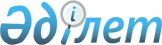 О внесении изменений в постановление Правительства Республики Казахстан от 18 февраля 2021 года № 71 "О реструктуризации бюджетных кредитов, выданных из республиканского бюджета в 2019 году городу Нур-Султану и Мангистауской области на реконструкцию и строительство систем тепло-, водоснабжения и водоотведения"Постановление Правительства Республики Казахстан от 31 августа 2021 года № 581
      Правительство Республики Казахстан ПОСТАНОВЛЯЕТ:
      1. Внести в постановление Правительства Республики Казахстан от 18 февраля 2021 года № 71 "О реструктуризации бюджетных кредитов, выданных из республиканского бюджета в 2019 году городу Нур-Султану и Мангистауской области на реконструкцию и строительство систем тепло-, водоснабжения и водоотведения" следующие изменения:
      подпункт 3) пункта 1 исключить;
      пункт 4 изложить в следующей редакции:
      "4. Настоящее постановление вводится в действие со дня его подписания 
распространяется на правоотношения, возникшие с 3 декабря 2020 года.".
      2. Настоящее постановление вводится в действие со дня его подписания.
					© 2012. РГП на ПХВ «Институт законодательства и правовой информации Республики Казахстан» Министерства юстиции Республики Казахстан
				
      Премьер-Министр
Республики Казахстан

А. Мамин
